 APAFS Fiduciary Events Week Registration Form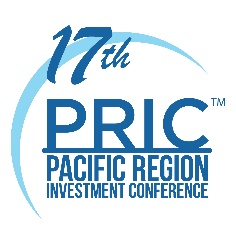 New World Makati Manila, PhilippinesNovember 27 -December 1, 2017*All registration and payment must be completed by respective deadline to avail of the applicable registration rate. Upon payment, please scan a copy of your check, wire transfer confirmation, or deposit slip, and send it to admin@apafs.org. This will ensure proper credit and guarantee your registration. For any cancellation, please contact us by email before September 30, 2017. There will be no refunds any events after this date.Please complete the information below and send to admin@apafs.orgCompany Name:Primary Contact Name:Position:Email:Mailing Address: Registrants: Please fill in details below for each registrant and indicate with and “X” to the events for each person.
For additional registrants, please continue on the next page with required information.EventsDatesWhereRate1. Fiduciary Essentials (FE®)TrainingMonday, Nov. 27, 2017New World Hotel Makati, Manila$800.002. AIF® Masterclass WorkshopMonday, Nov. 27, 2017New World Hotel Makati, Manila$850.003. Accredited Investment Fiduciary (AIF®) TrainingTuesday-Wednesday, Nov. 28-29, 2017New World Hotel Makati, Manila$1.650.004. 17th Pacific Region Investment Conference (PRIC)Thursday- Friday, Nov. 30-Dec. 1, 2017New World Hotel Makati, Manila$350 (Earlybird)
$400
(After Sep. 30)
$450
(After Oct. 30)LAST NAMEFIRST NAMEPOSITIONEMAILEVENTS TO REGISTEREVENTS TO REGISTEREVENTS TO REGISTEREVENTS TO REGISTERLAST NAMEFIRST NAMEPOSITIONEMAILFE 
TrainingMaster
classAIF TrainingPRIC Conference1.2.3.4.5.